PROJECT SUMMARYINSTRUCTIONSUse this Expression of Interest (EOI) template to submit the project opportunity. Please focus on expressing your ideas with simple, clear, understandable language. The main body of the EOI consists of the following sections:Project OpportunityTeam and BudgetImpactSupplemental Materials (Optional)Type your responses in the blank spaces provided. Try to keep each section no longer than 2 pages with a target of 4 – 8 pages in total. If you have any questions, contact us at grow.housing@digitalsupercluster.ca. Proposal Call Guide PROJECT SUMMARY TABLEThis section provides reviewers with a quick snapshot of the project as well as contact information for the Project Lead.PROJECT OPPORTUNITYINSTRUCTIONSThis section is used to help reviewers understand what the potential project will do and how this is an improvement over the way things are done now.TEAM AND BUDGETINSTRUCTIONSThis section is used to help reviewers understand the composition of the potential project team, how the team intends to organize the work to meet the project deliverables and how the project will be funded. IMPACTINSTRUCTIONSThis section is used to help reviewers understand how this potential project supports the purpose of the call. An important element is how success in this project can be shared to help other stakeholders learn and grow, as well.SUPPLEMENTAL MATERIALSINSTRUCTIONSIf there are materials that provide additional clarity around elements of the project opportunity, please include them here. This can be a pitch deck, briefing note with a detailed opportunity description, link to the public news or research report that explores this emerging market opportunity. This is not mandatory. Only use materials that present material useful to evaluating the EOI.If additional references are provided, list the items here:…Project TitleProject Lead (Organization Name)Contact Person NameEmail AddressType of Project (Discovery or Trial Project)Total Project BudgetDIGITAL Funding RequestProject Duration (months)Area of Interest (Digital Design, Digital Production & Logistics, Catalysts)Project Purpose.Describe the purpose of the project and key deliverables. Outline specific, tangible results.Type information in the space provided underneath each item and break into paragraphs as appropriate.Targeted Improvement.Describe the nature of the improvement this project is targeting, and the performance criteria used to confirm that this is better than current approaches used today.Relevance. 
Describe how this improvement is relevant to growing housing production capacity and how success will make a meaningful difference to the housing challenge.Team Structure. List all organizations that are part of the project and the role each organization will play in the project.General Workplan. Provide a general overview of how you expect to achieve the project deliverables.Project Budget. 
Provide a preliminary estimate for the project budget and the key assumptions used to generate the estimate.Project Funding Profile.Confirm how much funding is being requested from DIGITAL and where the funding for other project resources will come from.Housing Growth. If successful, describe how this will help grow housing production capacity in B.C. with line of sight to helping build new housing stock in B.C. communities.Knowledge Mobilization, Enhanced Collaboration and Other Impacts. Describe how lessons learned from this project can be shared with other organizations across industry, communities, and other stakeholders to improve our ability to grow housing production capacity.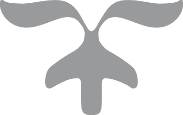 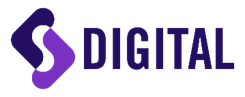 